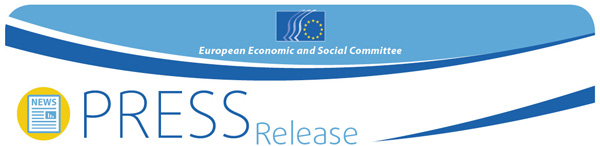 Jum l-Inizjattiva taċ-Ċittadini Ewropej: il-KESE jniedi għodda ewlenija ta’ appoġġ għaċ-ċittadini impenjati: ser jittraduċi t-testi kollha mressqa fil-qafas tal-Inizjattiva taċ-Ċittadini Ewropej fil-lingwi kollha tal-UE Fit-13 ta’ April, Jum l-Inizjattiva taċ-Ċittadini Ewropej, il-Kumitat Ekonomiku u Soċjali Ewropew (KESE) ser iniedi servizz ġdid importanti għall-organizzaturi tal-Inizjattiva taċ-Ċittadini Ewropej (ECI): huwa ser jieħu ħsieb it-traduzzjoni tat-testijiet bi 800 karattru li jitressqu fil-kuntest tal-Inizjattiva taċ-Ċittadini Ewropej fil-lingwi kollha tal-UE għal kull ECI valida. B’hekk ser jelimina waħda mill-akbar diffikultajiet għaċ-ċittadini u jiffaċilita l-impenn politiku tagħhom. "Sa mill-bidu nett, il-KESE qies ir-rwol tiegħu bħala dak ta' faċilitatur u ta' gwida fi ħdan il-qafas tal-ECI. B’din l-inizjattiva ġdida, qed nipprovdu wkoll appoġġ prattiku għaċ-ċittadini dedikati", qalet is-Sinjura Anne-Marie Sigmund, President tal-grupp ad hoc tal-ECI, fl-okkażjoni tat-tnedija ta’ din l-għodda l-ġdida.L-Inizjattiva taċ-Ċittadini Ewropej hija s-simbolu ewlieni għal approċċ li jkun aktar minn isfel għal fuq fl-Unjoni Ewropea. Dan huwa l-ewwel pass lejn id-demokrazija parteċipattiva fil-livell tal-UE u peress li għandu approċċ transkonfinali, huwa wkoll pass kbir lejn il-kooperazzjoni bejn iċ-ċittadini minn Stati Membri differenti. Għall-KESE, huwa importanti li jitneħħew l-ostakli burokratiċi għall-inizjattivi taċ-ċittadini", qal il-President tal-KESE, Henri Malosse, "u b'dan is-servizz il-ġdid, il-KESE qed jerf'a piż kbir minn fuq iċ-ċittadini impenjati. Barra minn hekk, dan is-servizz tat-traduzzjoni jirrifletti r-rieda tal-KESE biex jgħin fil-bini ta’ Helpdesk tal-Inizjattiva taċ-Ċittadini Ewropej li jservi liċ-ċittadini impenjati.”Jum l-Inizjattiva taċ-Ċittadini Ewropej, avveniment annwali maħluq mill-KESE, jagħti lill-partijiet interessati u l-organizzaturi tal-ECI l-possibbiltà li jirrappurtaw dwar l-esperjenzi u jiskambjawhom, iżda wkoll biex jiddiskutu b'mod miftuħ dwar il-Komunikazzjoni l-ġdida tal-Kummissjoni dwar l-implimentazzjoni tal-ECI, li ġiet adottata fl-1 ta’ April 2015. It-tema prinċipali ta’ din is-sena ser tikkonċerna l-bidliet meħtieġa biex tiġi żgurata għodda tal-ECI li ssaħħaħ l-impenn politiku tan-nies u tipprovdilhom appoġġ aktar effettiv. Għal aktar informazzjoni, jekk jogħġbok ikkuntattja lil:Unità tal-Istampa tal-KESE — Silvia AumairIndirizz elettroniku: press@eesc.europa.euTel: + 32 2 546 8141 / +32 473 520 774 _______________________________________________________________________________Il-Kumitat Ekonomiku u Soċjali Ewropew jirrappreżenta d-diversi gruppi ekonomiċi u soċjali tas-soċjetà ċivili organizzata. Huwa korp konsultattiv istituzzjonali mwaqqaf mit-Trattat ta’ Ruma tal-1957. Ir-rwol konsultattiv tiegħu jippermetti lill-membri tiegħu, u għalhekk lill-organizzazzjonijiet li jirrappreżentaw, li jipparteċipaw fil-proċess tat-teħid ta’ deċiżjonijiet tal-UE. Il-Kumitat għandu 353 membru minn madwar l-Ewropa kollha, li jinħatru mill-Kunsill tal-Unjoni Ewropea._______________________________________________________________________________Nru 24/20158 ta' April 2015